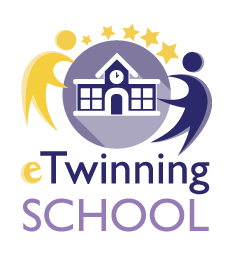 PROGETTO ETWINNING:      IL  VENDITORE DI FELICITA’            ITALIA- IRLANDA-PORTOGALLO E ROMANIASCHEMA DI PROGRAMMAZIONE   DELLE ATTIVITA’ DI DIDATTICA A DISTANZASCUOLA DELL’INFANZIA DI BOJANO SEZ. CVENERDI’ 26/02/2021LA SIGNORA PETTIROSSO SCEGLIE BARATTOLINI PER I SUOI NIPOTINI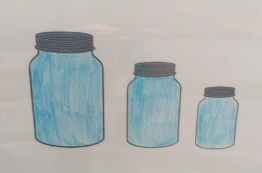  TUTTI IN MOVIMENTO:guarda il video https://youtu.be/MtClKy8csJA esegui il percorso motorio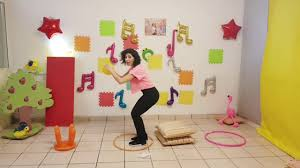 